.#8 Count Intro*Restart during 6th repetition after 12 counts facing 12:00[ 1 – 8 ] R Cross Rock / Recover & L Cross Rock / Recover, L side step, Step 1/2 turn Pivot L, Ball Step, Point R Toe to R side, Step R Next to L ( change weight to R )[ 9 – 16 ] Toe & Heel & Heel & Toe, 1/4  R Monterey, L Cross Step, R side Rock/Recover with 2 Hipsways R, L, Step R next to L[ 17 – 24] L Side Rock/ Recover, Step Together, R side Rock/ Recover, Step together, L  Back Rock/ Recover, 1/2 turn R Back Rock/ Recover[25 – 32] Cross Point x  2 with Hipbumps L & R, Step, 1/2 turn Pivot L, Ball step, step 1/4  Pivot L, recoverStart Again and have a jolly Good Time !Ending:  Just keep dancing, even though the music slows down slightly at the end.You’ll automatically face the front wall to 12:00Contact : gittebisgaard174@gmail.comLast Update – 21st March 2018Pull You Through - Easy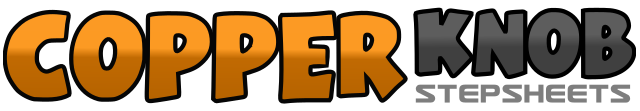 .......Count:32Wall:2Level:Improver – Rolling 8 count.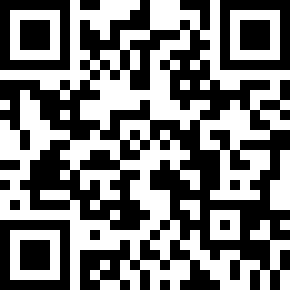 Choreographer:Gitte Plöger (DK) - March 2018Gitte Plöger (DK) - March 2018Gitte Plöger (DK) - March 2018Gitte Plöger (DK) - March 2018Gitte Plöger (DK) - March 2018.Music:Pull You Through - Maggie RosePull You Through - Maggie RosePull You Through - Maggie RosePull You Through - Maggie RosePull You Through - Maggie Rose........1Cross R over L (1) (12:00)2 a3Recover on L (2) Step on Ball of R to R side (a) Cross L over R (3)4 a5Recover on R (4) Step on Ball of L to L side (a) Step R fwd (5)6 a71/2 turn Pivot L (6) Step on Ball Of R next to L (a) Step L fwd (7)(6:00)8aPoint R toe to R side (8) Step on Ball of R next to L (a) (weight’s on R)1aPoint L toe to L side (1) Step on Ball of L next to R (a)2aTouch R heel fwd (2) step on Ball of R next to L (a)3aTouch L heel fwd (3) step on Ball of L next to R (a)4 - 5Point R toe to R side (4) turning 1/4 R step R together (5) (9:00)6 - 7Cross step L over R (6) R side Rock whilst swaying R Hip to R side (7) ( weight’s on R)8aRecover on L whilst swaying L Hip to L side (8)  step on Ball of R next to L (a)(weight’s on R)1Rock L to L side with Hipsway (1)2 a3Recover on R (2)step on Ball of L next to R(a) Rock R to R side with Hipsway (3)4 a5Recover on L (4) step on Ball of R next to L (a) L back rock (5)6 a7Recover on R (6) 1/2 turn R stepping L back (a) R back rock (7) (3:00)8Recover on L (3:00)1 - 2R cross step over L (1) Point L toe to L side with L Hipbump (2)3 - 4L cross step over R (3) Point R toe to R side with R Hipbump (4)5 - 6Step R fwd (5) 1/2 turn Pivot L (6) (9:00)a7Step on Ball of R next to L (a) step L fwd (7)a8Step 1/4 turn pivot L (a) recover on L (8) (6:00)